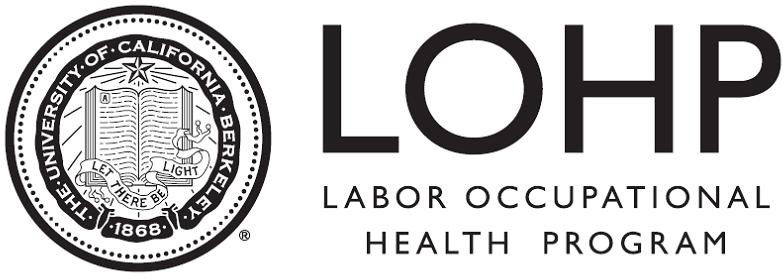 Labor and Community Advisory CommitteeAntonio AguileraDay Labor Program and Women's Collective of Dolores Street Community (415) 252-5375Antonio@dscs.orgNadia BledsoeAFSCME Council 57(650) 341-1700 x15nadia.bledsoe@ca.afscme57.org Doug BlochTeamster Joint Council (510) 333-1179doug@teamjc7.org Jack BuckhornNorth Bay Labor Council(707) 545-6970jbuckhorn_nblc@att.netJosie CamachoAlameda Labor Council(510) 632-4242josie@alamedalabor.orgDebra ChaplanState Building & Construction Trades Department(916) 443-3302dchaplan@sbctc.orgCarmen DenisMujeres Activas y Unidas (MUA)(415) 621-8140 ex 303Carmen@mujeresunidas.net Asha DuMonthierEast Bay Alliance for a Sustainable Economy (510) 893-7106 ex. 313 asha@workingeastbay.orgRon EspinozaUnited Steelworkers Union (USW) (925) 798-7050 respinoza@usw.orgAndrew GaitanSEIU-USWW (510) 437-8100 andrew.gaitan@seiu-usww.org  Keith GibbsCWA Local 9412 (510) 581-9412 keith@cwa9412.orgBarbara GertzOur Walmart Campaign cbgertz@hotmail.com  Margaret Hanlon-GradieContra Costa CLC; IAMAW Local Lodge 1173 margaret@cclabor.net Ariana HoytBuilding Skills Partnership (408) 280-5329 Ariana@buildingskills.org  Kathy HughesSEIU 121RN/Nurse Alliance of California (951)236-7125 hughesk@seiunaca.org  Ken JacobsUCB Labor Center (510) 643-2621 kjacobs9@berkeley.edu  Anne KattenCalifornia Rural Legal Assistance Foundation (CRLAF) (916) 446-7904 ex 110 akatten@crlaf.org  Shelley KesslerRetired San Mateo Central Labor Council/ CA Labor Fed (650) 572-8848unionmd@sbcglobal.netLaura KurreCalifornia Federation of Teachers (CFT) (510) 523-5238lkurre@cft.org  Miriam Lara-MejiaHesperian Health Guides (510) 845-1447 miriam@hesperian.orgSarah LeademCalifornia Domestic Worker Coalition (415) 497-7771 sarah@cadomesticworkers.orgJoan LichtermanUC UPTE-CWA 9119 (510) 923-0368 joanlichterman@gmail.com  Julia LiouAsian Health Services (510) 986-6830 ex 267 jliou@ahschc.org  Mike LokAsian Health Services (510) 986-6830 ex 3371MLok@ahschc.org Gordon MarJobs with Justice, San Francisco (415) 840-7420gordon@jwjsf.org  Bambi MarienUFCW Local 5 (925) 269-2421bmarien@ufcw5.orgDerecka MehrensWorking Partnerships USA (408) 809-2120derecka@wpusa.orgPeter OlneyILWU (415) 775-0533olneyrom@gmail.com  Karen OrlandoLabor Center (510) 643-8366korlando@berkeley.eduDoug ParkerWorksafe(510) 922-8075dparker@worksafe.org  Agustin RamirezILWU (510) 638-5605arpmexico@aol.com  Tom RankinCalifornia Alliance for Retired Americans (CARA) (510) 663-4086 trankin.cara@gmail.com  Margaret RobbinsCoalition of Kaiser Permanente Unions (510) 267-2940 maggie.robbins@unioncoalition.orgJulie Lind RuppSan Mateo Central Labor Council (650) 572-8848 smclcjulie@sbcglobal.netTom RyanSan Francisco Labor Council (415) 440-4809 tom@sflaborcouncil.orgMitch SeamanCalifornia Labor Federation (916) 444-3676 ex 14 mseaman@calaborfed.org  William ShieldsLabor and Community Studies - CCSF (415) 550-4473 wshields@ccsf.edu  Mike SmithUSW Local 5 (925)313-0870 msmith@usw5.orgAndres SotoCommunities for a Better Environment (510) 282-5363 andres@cbecal.org  Jane ThomasonNational Nurses United jthomason@nationalnursesunited.org  Christian ValdezBuilding Skills Partnership (408) 280-5329 Christian@buildingskills.org  Melissa VincettUnited Auto Workers (UAW)melissavincett@gmail.comSal VenturaSouth Bay/Santa Clara CLC (408) 4332 ex 17 sventura@ibew332.orgYvonne WilliamsATU Local 192Alameda County Central Labor Council (510) 635-0192 ywilliams@atu192.orgCarl WilmsenNorthwest Forest Worker Center (510) 525-4053 carl@nwforestworkers.org  